от «_26__» _июня_ 2019_ года № 668-рг.Горно-АлтайскО внесении изменений в распоряжение администрациигорода Горно-Алтайска от 24 октября 2011 года № 1554-рРуководствуясь статьями 39, 47 Устава муниципального образования «Город Горно-Алтайск», принятого постановлением Горно-Алтайского городского Совета депутатов от 22 марта 2018 года № 7-1:1. В приложение № 1 к распоряжению Администрации города Горно-Алтайска от 24 октября 2011 года № 1554-р «О создании комиссии по освидетельствованию проведения основных работ по строительству или реконструкции объекта индивидуального жилищного строительства» внести следующие изменения:а) слова «Воскубенко А.В. – заместитель начальника» заменить словами «Воскубенко А.В. – начальник»;б) слова «Еркияшева А.А. - главный специалист 3 разряда отдела архитектуры и градостроительства Муниципального учреждения «Управление имущества, градостроительства и земельных отношений города Горно-Алтайска», секретарь комиссии» заменить словами «Волошко О.А. – главный специалист 1 разряда отдела архитектуры и градостроительства Муниципального учреждения «Управление имущества, градостроительства и земельных отношений города Горно-Алтайска», секретарь комиссии, в случае ее отсутствия функции секретаря исполняет Кыпчакова Ю.Н. – заместитель начальника отдела архитектуры и градостроительства Муниципального учреждения «Управление имущества, градостроительства и земельных отношений города Горно-Алтайска»;в) слова «Балашов Е.В.» заменить словами «Семендеева О.С.»2. Отделу информационной политики и связей с общественностью Администрации города Горно-Алтайска в течение 15 календарных дней со дня подписания настоящего Распоряжения опубликовать его в газете «Вестник Горно-Алтайска» и на официальном портале муниципального образования «Город Горно-Алтайск» в сети «Интернет».3. Настоящее Распоряжение вступает в силу после дня его официального подписания.4. Контроль за исполнением настоящего Распоряжения оставляю за собой.Глава администрации города Горно-Алтайска						    О.А. СафроноваВ.В. ЧелтугашеваА.В. ВоскубенкоИ.В. ЗяблицкаяКыпчакова Ю.Н. 2-46-37          АДМИНИСТРАЦИЯ ГОРОДАГОРНО-АЛТАЙСКА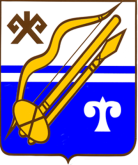 ГОРНО-АЛТАЙСК КАЛАНЫҤ       АДМИНИСТРАЦИЯЗЫРАСПОРЯЖЕНИЕJАКАAH